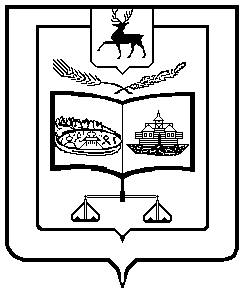 СЕЛЬСКИЙ СОВЕТ НЕСТИАРСКОГО СЕЛЬСОВЕТА ВОСКРЕСЕНСКОГО МУНИЦИПАЛЬНОГО РАЙОНА НИЖЕГОРОДСКОЙ ОБЛАСТИ  РЕШЕНИЕО внесении изменений в решение сельского Совета Нестиарского сельсовета от 25 июня 2010 года № 19 «О земельном налоге в Нестиарском сельсовете Воскресенского муниципального района Нижегородской области»В целях приведения в соответствие с действующим законодательством и на основании Федерального закона от 02 декабря 2013 года № 334-ФЗ «О внесении изменений в часть вторую Налогового кодекса Российской Федерации и статью 5 Закона Российской Федерации «О налогах на имущество физических лиц»сельский Совет решил:1.Внести в решение сельского Совета Нестиарского сельсовета от 25 июня 2010 года № 19 «О земельном налоге в Нестиарском сельсовете Воскресенского муниципального района Нижегородской области»» следующие изменения:1.1.Пункт 2 изложить в следующей редакции:«2. Налоговые ставки устанавливаются в следующих размерах:2.1. 0,3 процента  от кадастровой стоимости в отношении земельных участков:-отнесенных к землям сельскохозяйственного назначения или к землям в составе зон сельскохозяйственного использования в населенных пунктах и используемых для сельскохозяйственного производства;-занятых жилищным фондом и объектами инженерной инфраструктуры жилищно-коммунального комплекса (за исключением доли в праве на земельный участок, приходящейся на объект, не относящийся к жилищному фонду и к объектам инженерной инфраструктуры жилищно-коммунального комплекса) или приобретенных (предоставленных) для жилищного строительства;-приобретенных (предоставленных) для личного подсобного хозяйства, садоводства, огородничества или животноводства, а также дачного хозяйства.2.2. 1,5 процента от кадастровой стоимости в отношении прочих земельных участков.».1.2.Пункты 6 и 7 изложить в новой редакции:«6.Налогоплательщики – физические лица, не являющиеся индивидуальными предпринимателями, уплачивают земельный налог не позднее 1 октября года, следующего за налоговым периодом, на основании налогового уведомления, направленного налоговым органом.2.Уплата налога производится не позднее 1 октября года, следующего за годом, за который исчислен налог.».3.Опубликовать настоящее решение в средствах массовой информации (газета Воскресенская жизнь) до 1 декабря 2014 года.4.Настоящее решение вступает в силу по истечении одного месяца с момента официального опубликования, но не ранее 1 января 2015 года.5.Контроль за исполнением данного решения возложить на главу администрации Нестиарского сельсовета Воскресенского муниципального района Нижегородской области Харюнина Ю.Н.Глава местного самоуправления                           Г.А.Скатова 13ноября 2014 года № 33